Нравственно - патриотическое воспитание детей.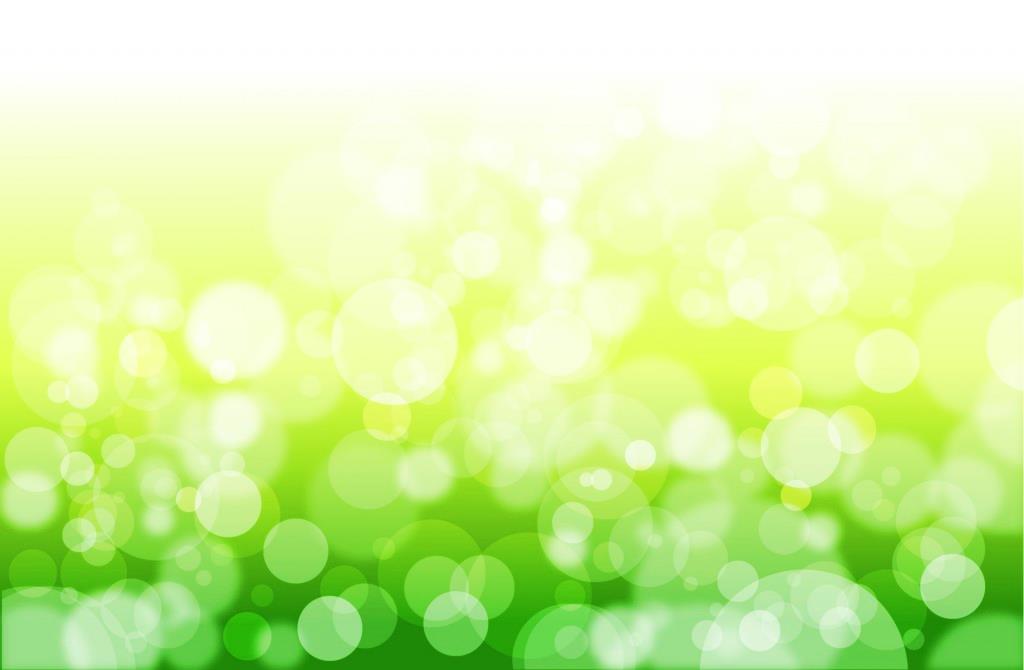 «Пусть ребенок чувствует красоту и восторгается ею,                                          пусть в его сердце и в памяти навсегда сохранятся образы в которых воплощается Родина»В. А. Сухомлинский              Патриотическое воспитание ребенка – это основа формирования будущего гражданина. Задача воспитания патриотизма в настоящее время сложна. Чтобы достигнуть определенного результата, необходимо использовать нетрадиционные методы воздействия на ребенка, на его эмоциональную и нравственную сферы. Причем такие методы, которые бы гармонично и естественно наполняли его мировоззрение нравственным содержанием, раскрывали бы новые, ранее неизвестные или непонятные ребёнку стороны окружающей действительности и являлись бы доступным для восприятия.В преддверии 75-летия празднования Дня Победы возникает проблема: как помочь подрастающему поколению сформировать у них чувство долга, чувство уважения к славным защитникам нашей Родины, чувство гордости за свой великий народ, благодарности за то, что он подарил нам счастливую жизнь. Патриотическое чувство не возникает само по себе – его надо воспитывать в ребёнке.Предлагаю несколько способов просветить ребенка:Помните, что самая главная задача не напугать ребенка, а просветить. 1 способ: Просто поговорить с ребенком. Для ребенка 2-3 лет нужно рассказать очень просто о войне, для этого поможет, например, танк. Вы можете поиграть в игрушки, которые были связаны с военной (самолеты, танки, машины). Можете надеть на ребенка пилотку, прослушать песню «День Победы». И этого будет, вполне достаточно. Для ребенка 4-5 лет можно выучить стихи, а также рассказать о войне, но не упоминать о смерти, ненависти и жестокости. Ребенка может это сильно впечатлить. Стоит говорить о солдатах, бравых делах, чтобы вызвать чувство патриотизма. Детям до 7 лет, можно рассказать чуточку больше и обязательно нужно опираться на такие качества как: мужество, любовь к своей стране и патриотизм. После беседы ребенку можно задать несколько вопросов: «Что за праздник День Победы?», «Почему мы празднуем его именно в мае?», «Кто победил в войне?», «С кем была война?» итд. Очень важно если кто-то в вашей семье воевал или находился в тылу, расскажите об этом ребенку. Покажите фотографии, ордена или, возможно, сохранились письма с фронта. 2 способ: Просмотр патриотических телепередач, военных фильмов, патриотических мультиков, чтение книг, слушание военных песен.  Книги для детей о войне: А. Гайдар «Сказка о Военной Тайне, о Мальчише-Кибальчише и его твёрдом слове» http://bit.ly/1rBrQ7R А. Гайдар "Горячий камень" http://bit.ly/1rBrZYT Кассиль Л. ( в сборник входят "Рассказ об отсутствующем", "У классной доски" ) http://bit.ly/21Lap0Y Лавренев Б. "Разведчик Вихров" http://bit.ly/1rBri1H Юрий Герман "Вот как это было" http://bit.ly/24DNNVq Я. Длуголенский "Жили-были солдаты" http://bit.ly/1XfGnCrМультфильм (1975г.)  «Салют» https://www.youtube.com/watch?v=wJcwxVU17YE&list=PLY_rgyCGiddmCYtR9swTVQRb1P08ElUVd&index=2&t=0sВидео проект «Детям о войне» https://www.youtube.com/watch?v=KUaY6h3yKngПесни военных лет: https://yadi.sk/d/CmKaVw0uVYPpMAhttps://yadi.sk/d/3dYVaAXLV4E8BAhttps://yadi.sk/d/RBo2SIZQBnAQiAhttps://yadi.sk/d/t_HbSMNKxbgwxghttps://yadi.sk/d/fmBfMZUAO5Ngjwhttps://yadi.sk/d/uywDk3ewDVTNNAhttps://yadi.sk/d/0BCTMDiDcwgBwQ У детей 5 – 7 лет можно спросить: «Какие военные песни они знают?», «Где они их слышали?»3 способ: Посещение памятных мест, возложение цветов. Это окажет неоценимую пользу в воспитании вашего ребенка. 